ΠΑΡΑΡΤΗΜΑ Β'ΕΝΤΥΠΟ Ο Ι Κ Ο Ν Ο Μ Ι Κ ΗΣ    Π Ρ Ο Σ Φ Ο Ρ ΑΣ	Του/της …………………….……………………………………….…….…………, ………………………………………………………………………………………………….…………………………………………………………………………………………………Α.Φ.Μ……………………………………….Δ.Ο.Υ. ………..………..….…….……………., έδρα ………………………..…...., οδός ………….…………., αριθμός …….…, τηλέφωνο …………………., φαξ …………..………………….., email: ……………………….ΠΡΟΥΠΟΛΟΓΙΣΜΟΣ ΠΡΟΣΦΟΡΑΣXρώματα (cpv: 44111400-5)Οι ποσότητες του προϋπολογισμού είναι ενδεικτικές, και μπορούν να αυξομειωθούν χωρίς να αλλάζει το συνολικό συμβατικό ποσό 6.744,675€ συμπεριλαμβανομένου  Φ.Π.Α  24 %. ΤΟΠΟΣ / ΗΜΕΡΟΜΗΝΙΑ …………………Ο ΠΡΟΣΦΕΡΩΝ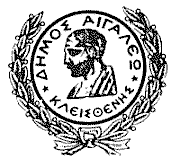 ΕΛΛΗΝΙΚΗ ΔΗΜΟΚΡΑΤΙΑ ΝΟΜΟΣ ΑΤΤΙΚΗΣ		ΔΗΜΟΣ ΑΙΓΑΛΕΩ	 	Δ/ΝΣΗ ΤΕΧΝΙΚΩΝ ΥΠΗΡΕΣΙΩΝΤΜΗΜΑ ΤΕΧΝΙΚΩΝ ΣΥΝΕΡΓΕΙΩΝΑ.Μ.: 6(3)/2020  ΑΡ. ΠΡΩΤ. 16355/7-7-2020ΥΠΟΜΕΛΕΤΗ  6 (3)/2020   Κ.Α. : 15.7331.037 CPV: (44111400-5)  ΧΡΩΜΑΤΑ ΠΡΟΜΗΘΕΙΑ ΥΛΙΚΩΝ -ΧΡΩΜΑΤΑ ΓIΑ ΤΙΣ  ΑΝΑΓΚΕΣ  ΤΟΥ   ΕΡΓΟΥ  ΑΥΤΕΠΙΣΤΑΣΙΑΣ  :ΣΥΝΤΗΡΗΣΗ  ΚΑΙ ΕΠΙΣΚΕΥΗ    ΣΧΟΛΙΚΩΝ  ΚΤΙΡΙΩΝ, AΘΛΗΤΙΚΩΝ  ΕΓΚΑΤΑΣΤΑΣΕΩΝ  ΚΑΙ  ΛΟΙΠΩΝ ΔΗΜΟΤΙΚΩΝ ΚΤΙΡΙΩΝ Προϋπολογισμός: 6.744,675 € (με τον Φ.Π.Α. 24%)Α/ΑΕίδος ΥλικούΜονάδα ΜέτρησηςΠοσότηταΠροσφερόμενη ΤιμήΟλογράφωςΔαπάνη χωρίς Φ.Π.ΑΔαπάνη χωρίς Φ.Π.Α1.  Πλαστικά χρώματα                λίτρα840      2.ΤσιμεντοχρώματαΛίτρα8563.Υαλόχαρτα 100-120αρια τεμ1170  4 Υαλόχαρτα 80αριατεμ160  5Σμυριδόπανο ψιλότεμ756Μίνιολίτρα487Ντουκοχρώματαλίτρα758Νέφτι (white spirit)λίτρα309Υλικό στοκαρίσματος για τοίχους-ξύλακιλά1810βελατούραλίτρα2211Ριπολίνη (νεφτιού)λίτρα20ΣΥΝΟΛΟΣΥΝΟΛΟΣΥΝΟΛΟΣΥΝΟΛΟΣΥΝΟΛΟΦΠΑ 24%ΦΠΑ 24%ΦΠΑ 24%ΦΠΑ 24%ΦΠΑ 24%ΓΕΝΙΚΟ ΣΥΝΟΛΟ:ΓΕΝΙΚΟ ΣΥΝΟΛΟ:ΓΕΝΙΚΟ ΣΥΝΟΛΟ:ΓΕΝΙΚΟ ΣΥΝΟΛΟ:ΓΕΝΙΚΟ ΣΥΝΟΛΟ:ΓΕΝΙΚΟ ΣΥΝΟΛΟ ΟΛΟΓΡΑΦΩΣ :ΓΕΝΙΚΟ ΣΥΝΟΛΟ ΟΛΟΓΡΑΦΩΣ :ΓΕΝΙΚΟ ΣΥΝΟΛΟ ΟΛΟΓΡΑΦΩΣ :ΓΕΝΙΚΟ ΣΥΝΟΛΟ ΟΛΟΓΡΑΦΩΣ :ΓΕΝΙΚΟ ΣΥΝΟΛΟ ΟΛΟΓΡΑΦΩΣ :ΓΕΝΙΚΟ ΣΥΝΟΛΟ ΟΛΟΓΡΑΦΩΣ :ΓΕΝΙΚΟ ΣΥΝΟΛΟ ΟΛΟΓΡΑΦΩΣ :ΓΕΝΙΚΟ ΣΥΝΟΛΟ ΟΛΟΓΡΑΦΩΣ :